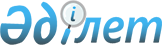 О районном бюджете на 2011-2013 годы
					
			Утративший силу
			
			
		
					Решение Жуалынского районного маслихата Жамбылской области от 24 декабря 2010 года № 35-3. Зарегистрировано Департаментом юстиции Жамбылской области 11 января 2011 года за № 6-4-97. Утратило силу - Решением Жуалынского районного маслихата Жамбылской области от 15 мая 2012 года № 5-6      Сноска: Утратило силу - решением Жуалынского районного маслихата Жамбылской области от 15.05.2012 года № 5-6.

      В соответствии с Бюджетным кодексом Республики Казахстан от 4 декабря 2008 года и статьи-6 Закона Республики Казахстан от 23 января 2001 года «О местном государственном управлении и самоуправлении в Республике Казахстан» Жуалынский районный маслихат РЕШИЛ:



      1. Утвердить районный бюджет на 2011 – 2013 годы согласно приложениям 1, 2 и 3 соответсвенно, в том числе на 2011 год в следующих объемах:

      1) доходы – 4 072 421 тысяч тенге, в том числе по:

      налоговым поступлениям – 624 925 тысяч тенге;

      неналоговым поступлениям – 31 895 тысяч тенге;

      поступления от продажи основного капитала – 2 630 тысяч тенге;

      поступлениям трансфертов – 3 412 971 тысяч теңге;

      2) затраты – 4 117 333 тысяч тенге;

      3) чистое бюджетное кредитование – 28 707 тысяч тенге;

      бюджетные кредиты – 29 420 тысяч тенге;

      погашение бюджетных кредитов – 713 тысяч тенге;

      4) сальдо по операциям с финансовыми активами – 0 тысяч тенге, в том числе:

      приобретение финансовых активов – 0 тысяч тенге;

      поступления от продажи финансовых активов государства – 0 тысяч тенге;

      5) дефицит (профицит) бюджета – - 73 619 тысяч тенге;

      6) финансирование дефицита (использование профицита) бюджета – 73 619 тысяч тенге:

      поступление займов – 26706 тысяч тенге;погашение займов – 713 тысяч тенге;

      используемые остатки бюджетных средств – 47 626 тысяч тенге.      Сноска. Пункт 1 с изменениями, внесенными решением Жуалынского районного маслихата от 30.03.2011 № 36-4; 28.04.2011 № 37-3; 31.08.2011 № 41-5; 04.11.2011 № 42-3 ; 20.12.2011 № 43-4 (вводится в действие с 01.01.2011).



      2. Установить на 2011-2013 годы норматив отчислений в областной бюджет по индивидуальному подоходному налогу и социальному налогу в размере 50 процентов.



      3. Установить объем субвенции, передаваемых из областного бюджета в районный бюджет на 2011 год в сумме 2 901 897 тысяч тенге.



      4. В соответствии со статьей-18 Закона Республики Казахстан от 8 июля 2005 года «О государственном регулировании развития агропромышленного комплекса и сельских территорий» на 2011 год предусмотреть средства на выплату надбавки к заработной плате специалистам образования, социального обеспечения и культуры, финансируемых из районного бюджета, работающих в сельских населенных пунктах размере 25 процентов от оклада и тарифной ставки по сравнению со ставками специалистов, занимающихся этими видами деятельности в городских условиях.



      5.Утвердить перечень районных бюджетных программ не подлежащих секвестру в процессе исполнения бюджета на 2011 год, согласно приложению 4.



      6. Утвердить перечень бюджетных программ каждого сельского округа на 2011 год согласно приложению 5.



      7. Утвердить резерв районного местного исполнительного органа в сумме 9 000 тысяч тенге.      Сноска. Пункт 7 с изменениями, внесенными решением Жуалынского районного маслихата от 29.07.2011 № 40-3; 04.11.2011 № 42-3 (вводится в действие с 01.01.2011).



      8. Настоящее решение вступает в силу со дня государственной регистрации в органах Юстиции и вводится в действие с 1 января 2011 года.      Председатель сессии                        Секретарь

      районного маслихата                        районного маслихата

      А. Елекбаев                                Е. Аманбеков

Приложение 1

к решению Жуалынского

районного маслихата № 35-3

от 24 декабря 2010 года

  Районный бюджет на 2011 год      Сноска. Приложение 1 в новой редакции, решения маслихата Жуалынского района от 20.12.2011 № 43-4 (вводится в действие с 01.01.2011).

Приложение 2

к решению Жуалынского

районного маслихата № 35-3

от 24 декабря 2010 года Районный бюджет на 2012 год

Приложение 3 

к решению Жуалынского

районного маслихата № 35-3

от 24 декабря 2010 года Районный бюджет на 2013 год

Приложение 4

к решению Жуалынского

районного маслихата № 35-3

от 24 декабря 2010 года Перечень районных бюджетных программ не подлежащих секвестру в процессе исполнения бюджета на 2011 год

Приложение-5

к решению Жуалынского районного 

маслихата № 35-3

от 24 декабря 2010 года

  Перечень бюджетных программ каждого сельского округа на 2011 год      Сноска. Приложение 5 в новой редакции, решения маслихата Жуалынского района от 04.11.2011 № 42-3 (вводится в действие с 01.01.2011).
					© 2012. РГП на ПХВ «Институт законодательства и правовой информации Республики Казахстан» Министерства юстиции Республики Казахстан
				КатегорияКатегорияКатегорияКатегорияСумма (тыс. тенге)КласссКласссНаименованиеСумма (тыс. тенге)ПодклассПодклассСумма (тыс. тенге)12345І.ДОХОДЫ4 072 4211Налоговые поступления624 92501Подоходный налог96 4992Индивидуальный подоходный налог96 49903Социальный налог84 0421Социальный налог84 04204Hалоги на собственность432 4421Hалоги на имущество401 5793Земельный налог4 3334Hалог на транспортные средства23 7705Единый земельный налог2 76005Внутренние налоги на товары, работы и услуги6 8542Акцизы1 9653Поступления за использование природных и других ресурсов1 3694Сборы за ведение предпринимательской и профессиональной деятельности3 52008Обязательные платежи, взимаемые за совершение юридически значимых действий и (или) выдачу документов уполномоченными на то государственными органами или должностными лицами5 0881Государственная пошлина5 0882Неналоговые поступления31 89501Доходы от государственной собственности3145Доходы от аренды имущества, находящегося в государственной собственности31402Поступления от реализации товаров(работ, услуг) государственными учреждениями,финансируемыми из государственного бюджета691Поступления от реализации товаров(работ, услуг) государственными учреждениями,финансируемыми из государственного бюджета6904Штрафы, пени, санкции, взыскания, налагаемые государственными учреждениями, финансируемыми из государственного бюджета, а также содержащимися и финансируемыми из бюджета (сметы расходов) Национального Банка Республики Казахстан9 4071Штрафы, пени, санкции, взыскания, налагаемые государственными учреждениями, финансируемыми из государственного бюджета, а также содержащимися и финансируемыми из бюджета (сметы расходов) Национального Банка Республики Казахстан, за исключением поступлений от организаций нефтяного сектора9 40706Прочие неналоговые поступления22 1051Прочие неналоговые поступления22 1053Поступления от продажи основного капитала2 63003Продажа земли и нематериальных активов2 6301Продажа земли2 5842Продажа нематериальных активов464Поступления трансфертов3 412 97102Трансферты из вышестоящих органов государственного управления3 412 9712Трансферты из областного бюджета3 412 971Функциональная группаФункциональная группаФункциональная группаФункциональная группаСумма (тыс. тенге)Администратор бюджетных программАдминистратор бюджетных программАдминистратор бюджетных программСумма (тыс. тенге)ПрограммаПрограммаСумма (тыс. тенге)НаименованиеНаименованиеСумма (тыс. тенге)112232. ЗАТРАТЫ4 117 33301Государственные услуги общего характера244 571112Аппарат маслихата района (города областного значения)15 557001Услуги по обеспечению деятельности маслихата района (города областного значения)14 937003Капитальные расходы государственных органов620122Аппарат акима района (города областного значения)68 345001Услуги по обеспечению деятельности акима района (города областного значения)64 517003Капитальные расходы государственных органов3 828123Аппарат акима района в городе, города районного значения, поселка, аула (села), аульного (сельского) округа130 305001Услуги по обеспечению деятельности акима района в городе, города районного значения, поселка, аула (села), аульного (сельского) округа127 225022Капитальные расходы государственных органов3 080452Отдел финансов района (города областного значения)18 715001Услуги по реализации государственной политики в области исполнения бюджета района (города областного значения) и управления коммунальной собственностью района (города областного значения)16 820003Проведение оценки имущества в целях налогообложения1 450018Капитальные расходы государственных органов445453Отдел экономики и бюджетного планирования района (города областного значения)11 649001Услуги по реализации государственной политики в области формирования и развития экономической политики, системы государственного планирования и управления района (города областного значения)11 411004Капитальные расходы государственных органов23802Оборона460122Аппарат акима района (города областного значения)460005Мероприятия в рамках исполнения всеобщей воинской обязанности46003Общественный порядок, безопасность, правовая, судебная, уголовно-исполнительная деятельность1 383458Отдел жилищно-коммунального хозяйства, пассажирского транспорта и автомобильных дорог района (города областного значения)1 383021Обеспечение безопасности дорожного движения в населенных пунктах138304Образование2 868 885471Отдел образования, физической культуры и спорта района (города областного значения)339 245003Обеспечение деятельности организаций дошкольного воспитания и обучения339 245471Отдел образования, физической культуры и спорта района (города областного значения)2 369 600004Общеобразовательное обучение2 314 269005Дополнительное образование для детей и юношества55 331466Отдел архитектуры, градостроительства и строительства района (города областного значения)55 919037Строительство и реконструкция объектов образования55 919471Отдел образования, физической культуры и спорта района (города областного значения)104 121008Информатизация системы образования в государственных учреждениях образования района (города областного значения)40 079009Приобретение и доставка учебников, учебно-методических комплексов для государственных учреждений образования района (города областного значения)26 653010Проведение школьных олимпиад, внешкольных мероприятий и конкурсов районного (городского) масштаба200020Ежемесячные выплаты денежных средств опекунам (попечителям) на содержание ребенка сироты (детей-сирот), и ребенка (детей), оставшегося без попечения родителей5 925023Обеспечение оборудованием, программным обеспечением детей-инвалидов, обучающихся на дому6 500025Увеличение размера доплаты за квалификационную категорию учителям школ и воспитателям дошкольных организаций образования24 76406Социальная помощь и социальное обеспечение183676123Аппарат акима района в городе, города районного значения, поселка, аула (села), аульного (сельского) округа8 455003Оказание социальной помощи нуждающимся гражданам на дому8 455451Отдел занятости и социальных программ района (города областного значения)155 530002Программа занятости16 215004Оказание социальной помощи на приобретение топлива специалистам здравоохранения, образования, социального обеспечения, культуры и спорта в сельской местности в соответствии с законодательством Республики Казахстан3 250005Государственная адресная социальная помощь20 000006Жилищная помощь4 000007Социальная помощь отдельным категориям нуждающихся граждан по решениям местных представительных органов8 372010Материальное обеспечение детей-инвалидов, воспитывающихся и обучающихся на дому2 587016Государственные пособия на детей до 18 лет85 100017Обеспечение нуждающихся инвалидов обязательными гигиеническими средствами и предоставление услуг специалистами жестового языка, индивидуальными помощниками в соответствии с индивидуальной программой реабилитации инвалида6 600023Обеспечение деятельности центра занятости9 406451Отдел занятости и социальных программ района (города областного значения)19 691001Услуги по реализации государственной политики на местном уровне в области обеспечения занятости и реализации социальных программ для населения18 441011Оплата услуг по зачислению, выплате и доставке пособий и других социальных выплат780021Капитальные расходы государственных органов47007Жилищно-коммунальное хозяйство209 550458Отдел жилищно-коммунального хозяйства, пассажирского транспорта и автомобильных дорог района (города областного значения)6 000004Обеспечение жильем отдельных категорий граждан6 000466Отдел архитектуры, градостроительства и строительства района (города областного значения)95 450004Развитие и обустройство инженерно-коммуникационной инфраструктуры93 450018Развитие инженерно-коммуникационной инфраструктуры в рамках Программы занятости 20202 000123Аппарат акима района в городе, города районного значения, поселка, аула (села), аульного (сельского) округа3 099014Организация водоснабжения населенных пунктов3 099458Отдел жилищно-коммунального хозяйства, пассажирского транспорта и автомобильных дорог района (города областного значения)23 645012Функционирование системы водоснабжения и водоотведения18 645026Организация эксплуатации тепловых сетей, находящихся в коммунальной собственности районов (городов областного значения)5 000123Аппарат акима района в городе, города районного значения, поселка, аула (села), аульного (сельского) округа12 550009Обеспечение санитарии населенных пунктов4 430011Благоустройство и озеленение населенных пунктов8 120458Отдел жилищно-коммунального хозяйства, пассажирского транспорта и автомобильных дорог района (города областного значения)68 806015Освещение улиц в населенных пунктах27 661016Обеспечение санитарии населенных пунктов9 580017Содержание мест захоронений и захоронение безродных100018Благоустройство и озеленение населенных пунктов31 46508Культура, спорт, туризм и информационное пространство188 451455Отдел культуры и развития языков района (города областного значения)104 900003Поддержка культурно-досуговой работы104 664009Обеспечение сохранности историко - культурного наследия и доступа к ним236471Отдел образования, физической культуры и спорта района (города областного значения)3 080014Проведение спортивных соревнований на районном (города областного значения) уровне700015Подготовка и участие членов сборных команд района (города областного значения) по различным видам спорта на областных спортивных соревнованиях2 380455Отдел культуры и развития языков района (города областного значения)43 902006Функционирование районных (городских) библиотек43 789007Развитие государственного языка и других языков народа Казахстана113456Отдел внутренней политики района (города областного значения)11 874002Услуги по проведению государственной информационной политики через газеты и журналы11 874455Отдел культуры и развития языков района (города областного значения)5 643001Услуги по реализации государственной политики на местном уровне в области развития языков и культуры5 443010Капитальные расходы государственных органов200456Отдел внутренней политики района (города областного значения)19 052001Услуги по реализации государственной политики на местном уровне в области информации, укрепления государственности и формирования социального оптимизма граждан5 608003Реализация региональных программ в сфере молодежной политики13 303006Капитальные расходы государственных органов14110Сельское, водное, лесное, рыбное хозяйство, особо охраняемые природные территории, охрана окружающей среды и животного мира, земельные отношения120 135454Отдел предпринимательства и сельского хозяйства района (города областного значения)6 371099Реализация мер социальной поддержки специалистов социальной сферы сельских населенных пунктов за счет целевых трансфертов из республиканского бюджета6 371473Отдел ветеринарии района (города областного значения)27 403001Услуги по реализации государственной политики на местном уровне в сфере ветеринарии9 295006Организация санитарного убоя больных животных401007Организация отлова и уничтожения бродячих собак и кошек751008Возмещение владельцам стоимости изымаемых и уничтожаемых больных животных, продуктов и сырья животного происхождения16 956463Отдел земельных отношений района (города областного значения)9 547001Услуги по реализации государственной политики в области регулирования земельных отношений на территории района (города областного значения)8 287003Земельно-хозяйственное устройство населенных пунктов117006Землеустройство, проводимое при установлении границ городов районного значения, районов в городе, поселков аулов (сел), аульных (сельских) округов783007Капитальные расходы государственных органов360473Отдел ветеринарии района (города областного значения)76 814011Проведение противоэпизоотических мероприятий76 81411Промышленность, архитектурная, градостроительная и строительная деятельность12 146466Отдел архитектуры, градостроительства и строительства района (города областного значения)12 146001Услуги по реализации государственной политики в области строительства, улучшения архитектурного облика городов, районов и населенных пунктов области и обеспечению рационального и эффективного градостроительного освоения территории района (города областного значения)8 995015Капитальные расходы государственных органов151013Разработка схем градостроительного развития территории района, генеральных планов городов районного (областного) значения, поселков и иных сельских населенных пунктов3 00012Транспорт и коммуникации214 262458Отдел жилищно-коммунального хозяйства, пассажирского транспорта и автомобильных дорог района (города областного значения)214 262023Обеспечение функционирования автомобильных дорог214 26213Прочие51 083454Отдел предпринимательства и сельского хозяйства района (города областного значения)2 642006Поддержка предпринимательской деятельности2 642451Отдел занятости и социальных программ района (города областного значения)2 340022Поддержка частного предпринимательства в рамках программы «Дорожная карта бизнеса - 2020»2 340452Отдел финансов района (города областного значения)9 000012Резерв местного исполнительного органа района (города областного значения)9 000454Отдел предпринимательства и сельского хозяйства района (города областного значения)15 991001Услуги по реализации государственной политики на местном уровне в области развития предпринимательства, промышленности и сельского хозяйства15 949007Капитальные расходы государственных органов42458Отдел жилищно-коммунального хозяйства, пассажирского транспорта и автомобильных дорог района (города областного значения)6 818001Услуги по реализации государственной политики на местном уровне в области жилищно-коммунального хозяйства, пассажирского транспорта и автомобильных дорог6 818471Отдел образования, физической культуры и спорта района (города областного значения)14 292001Услуги по обеспечению деятельности отдела образования, физической культуры и спорта14 242018Капитальные расходы государственных органов5015Трансферты22 731452Отдел финансов района (города областного значения)22731006Возврат неиспользованных (недоиспользованных) целевых трансфертов20 855024Целевые текущие трансферты в вышестоящие бюджеты в связи с передачей функций государственных органов из нижестоящего уровня государственного управления в вышестоящий1 8763. ЧИСТОЕ БЮДЖЕТНОЕ КРЕДИТОВАНИЕ28 707Бюджетные кредиты29 42010Сельское, водное, лесное, рыбное хозяйство, особо охраняемые природные территории, охрана окружающей среды и животного мира, земельные отношения29 420454Отдел предпринимательства и сельского хозяйства района (города областного значения)29 420009Бюджетные кредиты для реализации мер социальной поддержки специалистов социальной сферы сельских населенных пунктов29 420Категория НаименованиеКатегория НаименованиеКатегория НаименованиеКатегория НаименованиеСумма (тыс. тенге)КлассКлассКлассСумма (тыс. тенге)ПодклассПодклассСумма (тыс. тенге)5Погашение бюджетных кредитов71301Погашение бюджетных кредитов7131Погашение бюджетных кредитов, выданных из государственного бюджета713Функциональная группаФункциональная группаФункциональная группаФункциональная группаСумма (тыс. тенге)Администратор бюджетных программАдминистратор бюджетных программАдминистратор бюджетных программСумма (тыс. тенге)ПрограммаПрограммаСумма (тыс. тенге)НаименованиеСумма (тыс. тенге)111234. САЛЬДО ПО ОПЕРАЦИЯМ С ФИНАНСОВЫМИ АКТИВАМИ0приобретение финансовых активов0поступления от продажи финансовых активов государства05. ДЕФИЦИТ(ПРОФИЦИТ) БЮДЖЕТА-73 6196. ФИНАНСИРОВАНИЕ ДЕФИЦИТА (ИСПОЛЬЗОВАНИЕ ПРОФИЦИТА) БЮДЖЕТА73 619Категория НаименованиеКатегория НаименованиеКатегория НаименованиеКатегория НаименованиеСумма (тыс. тенге)КлассКлассКлассСумма (тыс. тенге)ПодклассПодклассСумма (тыс. тенге)7Поступление займов26 70601Государственные внутренние займы26 7062Договоры займа26 706Функциональная группаФункциональная группаФункциональная группаФункциональная группаСумма (тыс тенге)Администратор бюджетных программАдминистратор бюджетных программАдминистратор бюджетных программСумма (тыс тенге)ПрограммаПрограммаСумма (тыс тенге)НаименованиеСумма (тыс тенге)1112316Погашение займов713452Отдел финансов района (города областного значения713008Погашение долга местного исполнительного органа перед вышестоящим бюджетом71308Используемые остатки бюджетных средств47 626КатегорияКатегорияКатегорияНаименованиеСумма, тысяч тенгеКлассКлассНаименованиеСумма, тысяч тенгеПодклассПодклассСумма, тысяч тенге12345І.ДОХОДЫ5 019 0491Налоговые поступления529 69601Подоходный налог97 9012Индивидуальный подоходный налог97 90103Социальный налог81 9501Социальный налог81 95004Hалоги на собственность335 8851Hалоги на имущество307 8503Земельный налог4 5534Hалог на транспортные средства20 6005Единый земельный налог2 88205Внутренние налоги на товары, работы и услуги6 7502Акцизы1 6503Поступления за использование природных и других ресурсов2 0004Сборы за ведение предпринимательской и профессиональной деятельности3 10008Обязательные платежи, взимаемые за совершение юридически значимых действий и (или) выдачу документов уполномоченными на то государственными органами или должностными лицами7 2101Государственная пошлина7 2102Неналоговые поступления20 45501Доходы от государственной собственности1555Доходы от аренды имущества, находящегося в государственной собственности15504Штрафы, пени, санкции, взыскания, налагаемые государственными учреждениями, финансируемыми из государственного бюджета, а также содержащимися и финансируемыми из бюджета (сметы расходов) Национального Банка Республики Казахстан17 3001Штрафы, пени, санкции, взыскания, налагаемые государственными учреждениями, финансируемыми из государственного бюджета, а также содержащимися и финансируемыми из бюджета (сметы расходов) Национального Банка Республики Казахстан, за исключением поступлений от организаций нефтяного сектора17 30006Прочие неналоговые поступления3 0001Прочие неналоговые поступления3 0003Поступления от продажи основного капитала1 30003Продажа земли и нематериальных активов1 3001Продажа земли1 0002Продажа нематериальных активов3004Поступления трансфертов4 467 59802Трансферты из вышестоящих органов государственного управления4 467 5982Трансферты из областного бюджета4 467 598Функциональная группаФункциональная группаФункциональная группаФункциональная группасумма (тысяч тенге)Администратор бюджетных программАдминистратор бюджетных программАдминистратор бюджетных программсумма (тысяч тенге)ПрограммаПрограммасумма (тысяч тенге)Наименованиесумма (тысяч тенге)111232. ЗАТРАТЫ5 019 04901Государственные услуги общего характера264 109112Аппарат маслихата района (города областного значения)18 892001Услуги по обеспечению деятельности маслихата района (города областного значения)18 272003Капитальные расходы государственных органов620122Аппарат акима района (города областного значения)77 685001Услуги по обеспечению деятельности акима района (города областного значения)73 685003Капитальные расходы государственных органов4 000123Аппарат акима района в городе, города районного значения, поселка, аула (села), аульного (сельского) округа137 434001Услуги по обеспечению деятельности акима района в городе, города районного значения, поселка, аула (села), аульного (сельского) округа137 434452Отдел финансов района (города областного значения)17 279001Услуги по реализации государственной политики в области исполнения бюджета района (города областного значения) и управления коммунальной собственностью района (города областного значения)14 909003Проведение оценки имущества в целях налогообложения1 200018Капитальные расходы государственных органов1 170453Отдел экономики и бюджетного планирования района (города областного значения)12 819001Услуги по реализации государственной политики в области формирования и развития экономической политики, системы государственного планирования и управления района (города областного значения)12 329004Капитальные расходы государственных органов49002Оборона500122Аппарат акима района (города областного значения)500005Мероприятия в рамках исполнения всеобщей воинской обязанности50003Общественный порядок, безопасность, правовая, судебная, уголовно-исполнительная деятельность1 500458Отдел жилищно-коммунального хозяйства, пассажирского транспорта и автомобильных дорог района (города областного значения)1 500021Обеспечение безопасности дорожного движения в населенных пунктах1 50004Образование3 626 796471Отдел образования, физической культуры и спорта района (города областного значения)384 749003Обеспечение деятельности организаций дошкольного воспитания и обучения384 749471Отдел образования, физической культуры и спорта района (города областного значения)2 688 572004Общеобразовательное обучение2 628 862005Дополнительное образование для детей и юношества59 710466Отдел архитектуры, градостроительства и строительства района (города областного значения)496 222037Строительство и реконструкция объектов образования496 222471Отдел образования, физической культуры и спорта района (города областного значения)57 253008Информатизация системы образования в государственных учреждениях образования района (города областного значения)25 000009Приобретение и доставка учебников, учебно-методических комплексов для государственных учреждений образования района (города областного значения)27 153010Проведение школьных олимпиад, внешкольных мероприятий и конкурсов районного (городского) масштаба200023Обеспечение оборудованием, программным обеспечением детей-инвалидов, обучающихся на дому4 90006Социальная помощь и социальное обеспечение224 587123Аппарат акима района в городе, города районного значения, поселка, аула (села), аульного (сельского) округа9 451003Оказание социальной помощи нуждающимся гражданам на дому9 451451Отдел занятости и социальных программ района (города областного значения)192 349002Программа занятости14 200004Оказание социальной помощи на приобретение топлива специалистам здравоохранения, образования, социального обеспечения, культуры и спорта в сельской местности в соответствии с законодательством Республики Казахстан4 000005Государственная адресная социальная помощь18 000006Жилищная помощь14 927007Социальная помощь отдельным категориям нуждающихся граждан по решениям местных представительных органов12 842010Материальное обеспечение детей-инвалидов, воспитывающихся и обучающихся на дому2 819016Государственные пособия на детей до 18 лет109 701017Обеспечение нуждающихся инвалидов обязательными гигиеническими средствами и предоставление услуг специалистами жестового языка, индивидуальными помощниками в соответствии с индивидуальной программой реабилитации инвалида15 860451Отдел занятости и социальных программ района (города областного значения)22 787001Услуги по реализации государственной политики на местном уровне в области обеспечения занятости и реализации социальных программ для населения19 661011Оплата услуг по зачислению, выплате и доставке пособий и других социальных выплат2 257021Капитальные расходы государственных органов86907Жилищно-коммунальное хозяйство394 254458Отдел жилищно-коммунального хозяйства, пассажирского транспорта и автомобильных дорог района (города областного значения)8 000004Обеспечение жильем отдельных категорий граждан8 000466Отдел архитектуры, градостроительства и строительства района (города областного значения)102 804004Развитие и обустройство инженерно-коммуникационной инфраструктуры102 804458Отдел жилищно-коммунального хозяйства, пассажирского транспорта и автомобильных дорог района (города областного значения)15 000012Функционирование системы водоснабжения и водоотведения15 000466Отдел архитектуры, градостроительства и строительства района (города областного значения)190 350006Развитие системы водоснабжения190 350123Аппарат акима района в городе, города районного значения, поселка, аула (села), аульного (сельского) округа10 500009Обеспечение санитарии населенных пунктов2 500011Благоустройство и озеленение населенных пунктов8 000458Отдел жилищно-коммунального хозяйства, пассажирского транспорта и автомобильных дорог района (города областного значения)67 600015Освещение улиц в населенных пунктах25 000016Обеспечение санитарии населенных пунктов17 000018Благоустройство и озеленение населенных пунктов25 60008Культура, спорт, туризм и информационное пространство135 410455Отдел культуры и развития языков района (города областного значения)54 425003Поддержка культурно-досуговой работы54 425471Отдел образования, физической культуры и спорта района (города областного значения)4 010014Проведение спортивных соревнований на районном (города областного значения) уровне1 000015Подготовка и участие членов сборных команд района (города областного значения) по различным видам спорта на областных спортивных соревнованиях3 010455Отдел культуры и развития языков района (города областного значения)47 194006Функционирование районных (городских) библиотек47 054007Развитие государственного языка и других языков народа Казахстана140456Отдел внутренней политики района (города областного значения)13 797002Услуги по проведению государственной информационной политики через газеты и журналы13 797455Отдел культуры и развития языков района (города областного значения)5 821001Услуги по реализации государственной политики на местном уровне в области развития языков и культуры5 621010Капитальные расходы государственных органов200456Отдел внутренней политики района (города областного значения)10 163001Услуги по реализации государственной политики на местном уровне в области информации, укрепления государственности и формирования социального оптимизма граждан5 977003Реализация региональных программ в сфере молодежной политики3 976006Капитальные расходы государственных органов21010Сельское, водное, лесное, рыбное хозяйство, особо охраняемые природные территории, охрана окружающей среды и животного мира, земельные отношения44 747454Отдел предпринимательства и сельского хозяйства района (города областного значения)0099Реализация мер социальной поддержки специалистов социальной сферы сельских населенных пунктов за счет целевых трансфертов из республиканского бюджета473Отдел ветеринарии района (города областного значения)33 917001Услуги по реализации государственной политики на местном уровне в сфере ветеринарии6 267005Обеспечение функционирования скотомогильников (биотермических ям)250006Организация санитарного убоя больных животных1 500007Организация отлова и уничтожения бродячих собак и кошек900008Возмещение владельцам стоимости изымаемых и уничтожаемых больных животных, продуктов и сырья животного происхождения25 000463Отдел земельных отношений района (города областного значения)8 830001Услуги по реализации государственной политики в области регулирования земельных отношений на территории района (города областного значения)7 340003Земельно-хозяйственное устройство населенных пунктов500006Землеустройство, проводимое при установлении границ городов районного значения, районов в городе, поселков аулов (сел), аульных (сельских) округов800007Капитальные расходы государственных органов190473Отдел ветеринарии района (города областного значения)2 000011Проведение противоэпизоотических мероприятий2 00011Промышленность, архитектурная, градостроительная и строительная деятельность14 414466Отдел архитектуры, градостроительства и строительства района (города областного значения)14 414001Услуги по реализации государственной политики в области строительства, улучшения архитектурного облика городов, районов и населенных пунктов области и обеспечению рационального и эффективного градостроительного освоения территории района (города областного значения)9 074015Капитальные расходы государственных органов340013Разработка схем градостроительного развития территории района, генеральных планов городов районного (областного) значения, поселков и иных сельских населенных пунктов5 00012Транспорт и коммуникации260 852458Отдел жилищно-коммунального хозяйства, пассажирского транспорта и автомобильных дорог района (города областного значения)260 852023Обеспечение функционирования автомобильных дорог260 85213Прочие51 880454Отдел предпринимательства и сельского хозяйства района (города областного значения)3 040006Поддержка предпринимательской деятельности3 040452Отдел финансов района (города областного значения)10 000012Резерв местного исполнительного органа района (города областного значения)10 000454Отдел предпринимательства и сельского хозяйства района (города областного значения)13 594001Услуги по реализации государственной политики на местном уровне в области развития предпринимательства, промышленности и сельского хозяйства13 414007Капитальные расходы государственных органов180458Отдел жилищно-коммунального хозяйства, пассажирского транспорта и автомобильных дорог района (города областного значения)7 587001Услуги по реализации государственной политики на местном уровне в области жилищно-коммунального хозяйства, пассажирского транспорта и автомобильных дорог7 587471Отдел образования, физической культуры и спорта района (города областного значения)17 659001Услуги по обеспечению деятельности отдела образования, физической культуры и спорта17 609018Капитальные расходы государственных органов503. ЧИСТОЕ БЮДЖЕТНОЕ КРЕДИТОВАНИЕ31 827Бюджетные кредиты33 82710Сельское, водное, лесное, рыбное хозяйство, особо охраняемые природные территории, охрана окружающей среды и животного мира, земельные отношения33 827454Отдел предпринимательства и сельского хозяйства района (города областного значения)33 827009Бюджетные кредиты для реализации мер социальной поддержки специалистов социальной сферы сельских населенных пунктов33 827КатегорияКатегорияКатегорияНаименованиеСумма /тысяч тенге/КлассКлассНаименованиеСумма /тысяч тенге/ПодклассПодклассСумма /тысяч тенге/5Погашение бюджетных кредитов2 00001Погашение бюджетных кредитов2 0001Погашение бюджетных кредитов, выданных из государственного бюджета2 000Функциональная группаФункциональная группаФункциональная группаФункциональная группаСумма (тысяч тенге)Администратор бюджетных программАдминистратор бюджетных программАдминистратор бюджетных программСумма (тысяч тенге)ПрограммаПрограммаСумма (тысяч тенге)НаименованиеСумма (тысяч тенге)111234. САЛЬДО ПО ОПЕРАЦИЯМ С ФИНАНСОВЫМИ АКТИВАМИ0приобретение финансовых активов0поступления от продажи финансовых активов государства05. ДЕФИЦИТ(ПРОФИЦИТ) БЮДЖЕТА-31 8276. ФИНАНСИРОВАНИЕ ДЕФИЦИТА (ИСПОЛЬЗОВАНИЕ ПРОФИЦИТА) БЮДЖЕТА31 827КатегорияКатегорияКатегорияНаименованиеСумма /тысяч тенге/КлассКлассНаименованиеСумма /тысяч тенге/ПодклассПодклассСумма /тысяч тенге/7Поступление займов33 82701Государственные внутренние займы33 8272Договоры займа33 827Функциональная группаФункциональная группаФункциональная группаФункциональная группасумма (тысяч тенге)Администратор бюджетных программАдминистратор бюджетных программАдминистратор бюджетных программсумма (тысяч тенге)ПрограммаПрограммасумма (тысяч тенге)Наименованиесумма (тысяч тенге)1112316Погашение займов2 000452Отдел финансов района (города областного значения2 000008Погашение долга местного исполнительного органа перед вышестоящим бюджетом200008Используемые остатки бюджетных средств0КатегорияКатегорияКатегорияНаименованиеСумма, тысяч тенгеКлассКлассНаименованиеСумма, тысяч тенгеПодклассНаименованиеСумма, тысяч тенге12345І.ДОХОДЫ5 251 5531Налоговые поступления551 20701Подоходный налог111 3052Индивидуальный подоходный налог111 30503Социальный налог94 2451Социальный налог94 24504Hалоги на собственность330 0931Hалоги на имущество300 9003Земельный налог4 6034Hалог на транспортные средства21 7005Единый земельный налог2 89005Внутренние налоги на товары, работы и услуги7 3202Акцизы1 7503Поступления за использование природных и других ресурсов2 1004Сборы за ведение предпринимательской и профессиональной деятельности3 47008Обязательные платежи, взимаемые за совершение юридически значимых действий и (или) выдачу документов уполномоченными на то государственными органами или должностными лицами8 2441Государственная пошлина8 2442Неналоговые поступления26 05501Доходы от государственной собственности1555Доходы от аренды имущества, находящегося в государственной собственности15504Штрафы, пени, санкции, взыскания, налагаемые государственными учреждениями, финансируемыми из государственного бюджета, а также содержащимися и финансируемыми из бюджета (сметы расходов) Национального Банка Республики Казахстан21 4001Штрафы, пени, санкции, взыскания, налагаемые государственными учреждениями, финансируемыми из государственного бюджета, а также содержащимися и финансируемыми из бюджета (сметы расходов) Национального Банка Республики Казахстан, за исключением поступлений от организаций нефтяного сектора21 40006Прочие неналоговые поступления4 5001Прочие неналоговые поступления4 5003Поступления от продажи основного капитала1 80003Продажа земли и нематериальных активов1 8001Продажа земли1 5002Продажа нематериальных активов3004Поступления трансфертов4 672 49102Трансферты из вышестоящих органов государственного управления4 672 4912Трансферты из областного бюджета4 672 491Функциональная группаФункциональная группаФункциональная группаФункциональная группаФункциональная группаСумма (тысяч тенге)Администратор бюджетных программАдминистратор бюджетных программАдминистратор бюджетных программАдминистратор бюджетных программСумма (тысяч тенге)ПрограммаПрограммаСумма (тысяч тенге)НаименованиеСумма (тысяч тенге)1111232. ЗАТРАТЫ5 251 55301Государственные услуги общего характера265 019112112Аппарат маслихата района (города областного значения)18 272001Услуги по обеспечению деятельности маслихата района (города областного значения)17 652003Капитальные расходы государственных органов620122122Аппарат акима района (города областного значения)77 685001Услуги по обеспечению деятельности акима района (города областного значения)73 685003Капитальные расходы государственных органов4 000123123Аппарат акима района в городе, города районного значения, поселка, аула (села), аульного (сельского) округа140 134001Услуги по обеспечению деятельности акима района в городе, города районного значения, поселка, аула (села), аульного (сельского) округа137 434022Капитальные расходы государственных органов2 700452452Отдел финансов района (города областного значения)16 109001Услуги по реализации государственной политики в области исполнения бюджета района (города областного значения) и управления коммунальной собственностью района (города областного значения)14 909003Проведение оценки имущества в целях налогообложения1 200453453Отдел экономики и бюджетного планирования района (города областного значения)12 819001Услуги по реализации государственной политики в области формирования и развития экономической политики, системы государственного планирования и управления района (города областного значения)12 329004Капитальные расходы государственных органов49002Оборона500122122Аппарат акима района (города областного значения)500005Мероприятия в рамках исполнения всеобщей воинской обязанности50003Общественный порядок, безопасность, правовая, судебная, уголовно-исполнительная деятельность1 500458458Отдел жилищно-коммунального хозяйства, пассажирского транспорта и автомобильных дорог района (города областного значения)1 500021Обеспечение безопасности дорожного движения в населенных пунктах1 50004Образование3 720 885471471Отдел образования, физической культуры и спорта района (города областного значения)397 597003Обеспечение деятельности организаций дошкольного воспитания и обучения397 597471471Отдел образования, физической культуры и спорта района (города областного значения)2 695 353004Общеобразовательное обучение2 635 643005Дополнительное образование для детей и юношества59 710466466Отдел архитектуры, градостроительства и строительства района (города областного значения)557 942037Строительство и реконструкция объектов образования557 942471471Отдел образования, физической культуры и спорта района (города областного значения)69 993008Информатизация системы образования в государственных учреждениях образования района (города областного значения)25 000009Приобретение и доставка учебников, учебно-методических комплексов для государственных учреждений образования района (города областного значения)27 153010Проведение школьных олимпиад, внешкольных мероприятий и конкурсов районного (городского) масштаба200023Обеспечение оборудованием, программным обеспечением детей-инвалидов, обучающихся на дому17 64006Социальная помощь и социальное обеспечение230 790123123Аппарат акима района в городе, города районного значения, поселка, аула (села), аульного (сельского) округа9 451003Оказание социальной помощи нуждающимся гражданам на дому9 451451451Отдел занятости и социальных программ района (города областного значения)198 552002Программа занятости14 200004Оказание социальной помощи на приобретение топлива специалистам здравоохранения, образования, социального обеспечения, культуры и спорта в сельской местности в соответствии с законодательством Республики Казахстан4 000005Государственная адресная социальная помощь18 000006Жилищная помощь15 000007Социальная помощь отдельным категориям нуждающихся граждан по решениям местных представительных органов12 842010Материальное обеспечение детей-инвалидов, воспитывающихся и обучающихся на дому2 819016Государственные пособия на детей до 18 лет115 831017Обеспечение нуждающихся инвалидов обязательными гигиеническими средствами и предоставление услуг специалистами жестового языка, индивидуальными помощниками в соответствии с индивидуальной программой реабилитации инвалида15 860451451Отдел занятости и социальных программ района (города областного значения)22 787001Услуги по реализации государственной политики на местном уровне в области обеспечения занятости и реализации социальных программ для населения19 661011Оплата услуг по зачислению, выплате и доставке пособий и других социальных выплат2 257021Капитальные расходы государственных органов86907Жилищно-коммунальное хозяйство423 456458458Отдел жилищно-коммунального хозяйства, пассажирского транспорта и автомобильных дорог района (города областного значения)10 000004Обеспечение жильем отдельных категорий граждан10 000458458Отдел жилищно-коммунального хозяйства, пассажирского транспорта и автомобильных дорог района (города областного значения)15 000012Функционирование системы водоснабжения и водоотведения15 000466466Отдел архитектуры, градостроительства и строительства района (города областного значения)308 956006Развитие системы водоснабжения308 956123123Аппарат акима района в городе, города районного значения, поселка, аула (села), аульного (сельского) округа13 000009Обеспечение санитарии населенных пунктов3 000011Благоустройство и озеленение населенных пунктов10 000458458Отдел жилищно-коммунального хозяйства, пассажирского транспорта и автомобильных дорог района (города областного значения)76 500015Освещение улиц в населенных пунктах27 600016Обеспечение санитарии населенных пунктов20 000018Благоустройство и озеленение населенных пунктов28 90008Культура, спорт, туризм и информационное пространство135 205455455Отдел культуры и развития языков района (города областного значения)54 425003Поддержка культурно-досуговой работы54 425471471Отдел образования, физической культуры и спорта района (города областного значения)5 010014Проведение спортивных соревнований на районном (города областного значения) уровне1 000015Подготовка и участие членов сборных команд района (города областного значения) по различным видам спорта на областных спортивных соревнованиях4 010455455Отдел культуры и развития языков района (города областного значения)47 194006Функционирование районных (городских) библиотек47 054007Развитие государственного языка и других языков народа Казахстана140456456Отдел внутренней политики района (города областного значения)13 797002Услуги по проведению государственной информационной политики через газеты и журналы13 797455455Отдел культуры и развития языков района (города областного значения)5 821001Услуги по реализации государственной политики на местном уровне в области развития языков и культуры5 621010Капитальные расходы государственных органов200456456Отдел внутренней политики района (города областного значения)8 958001Услуги по реализации государственной политики на местном уровне в области информации, укрепления государственности и формирования социального оптимизма граждан5 977003Реализация региональных программ в сфере молодежной политики2 771006Капитальные расходы государственных органов21010Сельское, водное, лесное, рыбное хозяйство, особо охраняемые природные территории, охрана окружающей среды и животного мира, земельные отношения49 747473473Отдел ветеринарии района (города областного значения)38 917001Услуги по реализации государственной политики на местном уровне в сфере ветеринарии6 267005Обеспечение функционирования скотомогильников (биотермических ям)250006Организация санитарного убоя больных животных1 500007Организация отлова и уничтожения бродячих собак и кошек900008Возмещение владельцам стоимости изымаемых и уничтожаемых больных животных, продуктов и сырья животного происхождения30 000463463Отдел земельных отношений района (города областного значения)8 830001Услуги по реализации государственной политики в области регулирования земельных отношений на территории района (города областного значения)7 340003Земельно-хозяйственное устройство населенных пунктов500006Землеустройство, проводимое при установлении границ городов районного значения, районов в городе, поселков аулов (сел), аульных (сельских) округов800007Капитальные расходы государственных органов190473473Отдел ветеринарии района (города областного значения)2 000011Проведение противоэпизоотических мероприятий2 00011Промышленность, архитектурная, градостроительная и строительная деятельность14 414466466Отдел архитектуры, градостроительства и строительства района (города областного значения)14 414001Услуги по реализации государственной политики в области строительства, улучшения архитектурного облика городов, районов и населенных пунктов области и обеспечению рационального и эффективного градостроительного освоения территории района (города областного значения)9 074015Капитальные расходы государственных органов340013Разработка схем градостроительного развития территории района, генеральных планов городов районного (областного) значения, поселков и иных сельских населенных пунктов5 00012Транспорт и коммуникации358 157458458Отдел жилищно-коммунального хозяйства, пассажирского транспорта и автомобильных дорог района (города областного значения)358 157023Обеспечение функционирования автомобильных дорог358 15713Прочие51 880454454Отдел предпринимательства и сельского хозяйства района (города областного значения)3 040006Поддержка предпринимательской деятельности3 040452452Отдел финансов района (города областного значения)10 000012Резерв местного исполнительного органа района (города областного значения)10 000454454Отдел предпринимательства и сельского хозяйства района (города областного значения)13 594001Услуги по реализации государственной политики на местном уровне в области развития предпринимательства, промышленности и сельского хозяйства13 414007Капитальные расходы государственных органов180458458Отдел жилищно-коммунального хозяйства, пассажирского транспорта и автомобильных дорог района (города областного значения)7 587001Услуги по реализации государственной политики на местном уровне в области жилищно-коммунального хозяйства, пассажирского транспорта и автомобильных дорог7 587471471Отдел образования, физической культуры и спорта района (города областного значения)17 659001Услуги по обеспечению деятельности отдела образования, физической культуры и спорта17 609018Капитальные расходы государственных органов503. ЧИСТОЕ БЮДЖЕТНОЕ КРЕДИТОВАНИЕ29 827Бюджетные кредиты33 82710Сельское, водное, лесное, рыбное хозяйство, особо охраняемые природные территории, охрана окружающей среды и животного мира, земельные отношения33 827454454Отдел предпринимательства и сельского хозяйства района (города областного значения)33 827009Бюджетные кредиты для реализации мер социальной поддержки специалистов социальной сферы сельских населенных пунктов33 827КатегорияКатегорияКатегорияКатегорияНаименованиеСумма тысяч тенге/КлассКлассКлассНаименованиеСумма тысяч тенге/ПодклассПодклассСумма тысяч тенге/5Погашение бюджетных кредитов4 0000101Погашение бюджетных кредитов4 0001Погашение бюджетных кредитов, выданных из государственного бюджета4 000Функциональная группаФункциональная группаФункциональная группаФункциональная группаФункциональная группаСумма (тысяч тенге)Администратор бюджетных программАдминистратор бюджетных программАдминистратор бюджетных программСумма (тысяч тенге)ПрограммаСумма (тысяч тенге)НаименованиеСумма (тысяч тенге)1111234. САЛЬДО ПО ОПЕРАЦИЯМ С ФИНАНСОВЫМИ АКТИВАМИ0приобретение финансовых активов0поступления от продажи финансовых активов государства05. ДЕФИЦИТ(ПРОФИЦИТ) БЮДЖЕТА-29 8276. ФИНАНСИРОВАНИЕ ДЕФИЦИТА (ИСПОЛЬЗОВАНИЕ ПРФИЦИТА) БЮДЖЕТА29 827КатегорияКатегорияКатегорияКатегорияНаименованиеСумма /тысяч тенге/КлассКлассКлассНаименованиеСумма /тысяч тенге/ПодклассПодклассСумма /тысяч тенге/7Поступление займов33 8270101Государственные внутренние займы33 8272Договоры займа33 827Функциональная группаФункциональная группаФункциональная группаФункциональная группаФункциональная группасумма (тысяч тенге)Администратор бюджетных программАдминистратор бюджетных программАдминистратор бюджетных программАдминистратор бюджетных программсумма (тысяч тенге)ПрограммаПрограммасумма (тысяч тенге)Наименованиесумма (тысяч тенге)11112316Погашение займов4 000452452Отдел финансов района (города областного значения4 000008Погашение долга местного исполнительного органа перед вышестоящим бюджетом4 00008Используемые остатки бюджетных средств0НаименованиеОбразованиеОбщеобразовательное обучениеСоциальная помощь и социальное обеспечениеГосударственная адресная социальная помощьГосударственные пособия на детей до 18 летНаименование программНаименование программНаименование программНаименование программНаименование программНаименование программАппарат акима района в городе, города

районного значения, поселка, аула (села),

аульного (сельского) округа001 

«Услуги по обеспечению деятельности акима района в городе, города районного значения, поселка, аула (села), аульного (сельского) округа»003 

«Оказание социальной помощи нуждающимся гражданам на дому»022 

«Капитальные расходы государственных органов»009 

«Обеспечение санитарии населенных пунктов»011 

«Благоустройство и озеленение населенных пунктов»014 «Функционирование системы водоснабжения и водоотведения»Б.Момышұлы сельский округ160726736560100700Аксайский сельский округ92961802080610Актюбинский сельский округ813418039080Боралдайский сельский округ741453618039080Нурлыкентский сельский округ784456318039080505Шакпакатинский сельский округ789118039080Карасазский сельский округ784518039080Кызыл-арыкский сельский округ766518039080Жетитобинский сельский округ707618039080580Кокбастауский сельский округ79541802080400Куренбельский сельский округ769718039080Кошкаратинский сельский окруі714618039080180Мынбулакский сельский округ90856201802080824Тогызтарауский сельский округ82001803706380Биликульский сельский округ790618039080итого12722584553080443081203099